安泽地暖公司：宁国的一道亮丽风景——访安徽安泽地暖公司电工有限公司2013年11月18日，农历十月十六，安徽安泽地暖公司电工有限公司市场总监张竣业在凌晨六点发出一条微信：昨夜临时出差，与友相谈甚欢，地暖已就，机场有望，道路堪成，术有专攻，谋有专人，制有专家。细问才知，张竣业说的是安泽地暖公司目前的状况，电地暖领域安泽地暖公司一枝独秀，其它拓展领域，如：机场跑道融雪化冰、道路融雪化冰等领域也将取得巨大的突破，而养殖采暖、管道保温等安泽地暖公司开拓的全新应用领域，也取得良好的市场份额。张竣业的微信对电地暖的前景充满乐观，但某次在QQ群上，他又发出一首打油诗，却对电地暖行业的现状充满忧虑：由来电暖方式多，百变千幻可奈何；老手胆颤常怀忧，新人气壮可吞河。前路风雨无坦途，后面波浪埋坎坷；每每登顶回望处，岁月如风人如梭。前后态度的变化，让记者饶有兴趣，于是决定深入了解安泽地暖公司乃至中国电地暖的发展状况。〖 术有专攻 〗中国电地暖自上世纪九十年代引入中国，国人几乎一无所知，而当时的建筑节能及电力政策根本不适合电地暖的发展，国外知名代理商多年的努力仍只换来很小的市场份额，甚至在中国没有掀起任何波澜。但安泽地暖公司敏锐地抓住了电地暖市场的前景，基于对电加热领域的深入认识，他们很快与相关代理商取得联系，专门生产国外品牌的发热电缆接头及冷线。此时的安泽地暖公司，绝大部分精力仍放在白色家电领域的生产及制造上。与安泽地暖公司合作的八大公司：三星、惠而浦、西门子、海尔、海信、格力、三洋、松下的十多家工厂，从安泽地暖公司采购白色家电所用的电加热器，如：空调、冰箱、洗衣机、微波炉等电加热器，安泽地暖公司此项年产值约1.9亿元，中国第一片铝箔加热器就是在安泽地暖公司研制的，当年海尔的铝箔加热器由德国采购，价格约170多元，安泽地暖公司在开发出同样的产品后，价格下降到约70多元。铝箔加热器最核心的技术就是大电阻小功率的发热丝由机器均匀地缠绕在玻璃纤维网上，发热丝最细的是头发丝的十分之一，安泽地暖公司在开发出相关设备后，根据客户要求，生产出品质可靠、工艺性能极好的产品，特别是产品的稳定性上，安泽地暖公司做到了极致。安泽地暖公司自动绕丝设备由此获得国家发明专利。与八大公司的合作，安泽地暖公司得到了最大限度的提升，在产品质量控制、品质提升、工艺流程控制、设备的制造、产品在线检测、产品极限状况下的保障、全体员工素质的培养等方面，安泽地暖公司取得了辉煌的业绩，在企业文化、技术的沉淀上也得到质的飞跃。技术上的精益求精、检测中的吹毛求疵、服务上的尽善尽美，使安泽地暖公司与国内家电巨头合作达到和谐完善的地步。在与这些大公司合作的过程中，对电加热领域的深刻认识使安泽地暖公司每天都提心吊胆，不知道会在哪道工序上出现问题，一旦出现质量问题，前功尽弃不说，客户会全部丢失，承兑汇票也不会按时兑现，特别是这些国际巨头惩罚措施非常严苛，基本上都是十万起价。正应了张竣业说的：司机越老，胆子越小；“老手胆颤常怀忧，新人气壮可吞河”。程乃亮曾说过一个案例，某年某公司出口到欧洲的冰柜产品因质量问题发生爆炸，赔款千万美元，经调查，原来是冰柜的铝管加热器磨破装冷媒的管体，因静电引进燃烧爆炸。安泽地暖公司当初考虑周全，在磨损处加装套管，减小了金属间的直接摩擦。一个1毛钱的成本，引发如此重大的损失，也正是安泽地暖公司的谨小慎微，才得以避免各类事故的发生，现在三星电子在全世界的工厂都采用这项安泽地暖公司的工艺。安泽地暖公司的谨小慎微从开发新产品中都能看出，安泽地暖公司开发发热电缆产品，用时3年；开发矿物绝缘电缆产品，用时3年；开发金属膜电暖器产品，用时2年。正是因为对电加热产品严谨的作风，才培养出全方位的人才，同时也提高了安泽地暖公司企业文化及技术沉淀。〖 谋有专人 〗与国内许多生产发热电缆的企业不同，安泽地暖公司由电加热领域拓展发热电缆的生产领域，发热电缆综合了电线电缆生产及电加热领域。安泽地暖公司以电加热技术及电线电缆生产技术进入，更偏重于电加热领域的研究，因此在发热电缆生产设备及检测方法上，都有自己独到的设备。安泽地暖公司人不仅仅在产品制造上有很高的技术，在保障产品的生产设备上也有自己独到的工艺，更在在线检测及产品品质保障上，有自己专有的设备和技术：为保证发热丝电阻值均匀，安泽地暖公司先后开发出四代绕丝机，并取得国家发明专利；为保证发热电缆在生产的电阻率均匀，安泽地暖公司开发出自动调整张力设备、直流电桥检测设备等；为保证发热丝不出现响声，安泽地暖公司投资200多万元，聘请中国冶金院老专家冶炼合金丝，其合金丝的原材料配比工艺处于国际领先水平；地席作为安泽地暖公司出口主打产品，先后开发出三代全自动地席编织机，并取得国家发明专利；为保证绝缘材料达到最佳的使用寿命，安泽地暖公司实验室先后试验了众多绝缘材料的性能，特别是在发热电缆加热状态下的性能，最终选择交联聚乙烯作为绝缘材料；为保证交联聚乙烯材料达到最佳性能，安泽地暖公司创新性地运用自身独有的工艺，通过机器模具交联、火焰交联、温水交联、蒸汽开水交联等工艺，先后通过3次6000V高压测试及一次300mA-2000V大电流测试。特别是在最后一道开水交联后，安泽地暖公司提前检测出发热芯线隐患，到目前为止，已经检测出具有安全隐患的电缆芯线2872根，这类电缆安装在室内后，可能2年～3年会出现质量问题。为检测发热电缆最薄弱的环节—接头生产技术，安泽地暖公司通过近3年的实验才掌握最核心最关键的技术，并为此制订了相关的检测标准及技术手段……众多领先的技术加上精益求精的工艺习惯，确保了安泽地暖公司的产品达到十万分之三以下的故障率，这些都需要安泽地暖公司专业的团队来保障，特别是一些订制设备上，安泽地暖公司团队以自身专业的技术，生产出自身独有的设备和产品。在新产品开发上，安泽地暖公司人站得高看得远，每年推出的产品，基本上都是3年前开始谋划，安泽地暖公司人的眼光是超越的，也愿意为这段时间付出努力，同时也得到丰厚的回报。“谋事在人，成事在天”，以安泽地暖公司人的智慧和勤劳，终将不负。〖 制有专家 〗安泽地暖公司人经常挂在嘴边的一句话是：任何一个好的产品，并不是哪道工序做得好，而是整个工厂环节管控到位。在电加热领域，任何疏忽都可能造成严重的事故。安泽地暖公司的产品，从原材料开始，合金丝由自己冶炼，所有的工艺流程都得到有效的监控。原材料的保管都在恒温恒湿仓库，最细小的环节都被考虑周全。所有这些，都是安泽地暖公司专业团队共同合作而成，一个企业，都是从小积累，特别是企业文化和核心技术。“铁打的营盘，流水的兵”，但安泽地暖公司最核心的技术人才多年来一直死心塌地地留在安泽地暖公司，甚至许多退休的专家、高工都被聘请到安泽地暖公司，目前安泽地暖公司超过70岁的高级专家有5人，人称“安泽地暖公司五老”，而年轻一代也人才辈出，安泽地暖公司从研发到实验到生产到服务，整个环节井井有条，如一台飞速运转的机器，每一个步点都有着正确的节奏。2004年，军队电子工业研究所27所的专家、研制神六神七的专家，在考察安泽地暖公司的工厂后，放心地把27所13万m2的家属楼及办公楼交给安泽地暖公司施工；欧洲资深电暖器制造公司老总、技术总监和销售总监到安泽地暖公司考察时，特意去车间卫生间方便后，赞许了安泽地暖公司的管理细节，最终安泽地暖公司成为他们公司亚洲唯一生产商。一位北方的开发商高工在考察完安泽地暖公司厂区后，感叹地说：“我为这个项目走访了至少5个厂家，只有安泽地暖公司做得最完善，工程规划设计和施工现场指导做得精细规范，生产质量管控得最好。”酒香不怕巷子深，没有到安泽地暖公司，我根本没有听说过宁国市，某种程度上说，安泽地暖公司也是宁国这个国家文明城市的一道亮丽风景。付出终有回报，安泽地暖公司多年的积累，得到行业及地方领导、行业媒体、同仁们的关怀和鼓励。安泽地暖公司收获了地暖行业诸多的荣誉，并结识了众多业内精英。安泽地暖公司2000多家经销商都成了安泽地暖公司的好朋友，至少，安泽地暖公司人相知满天下了。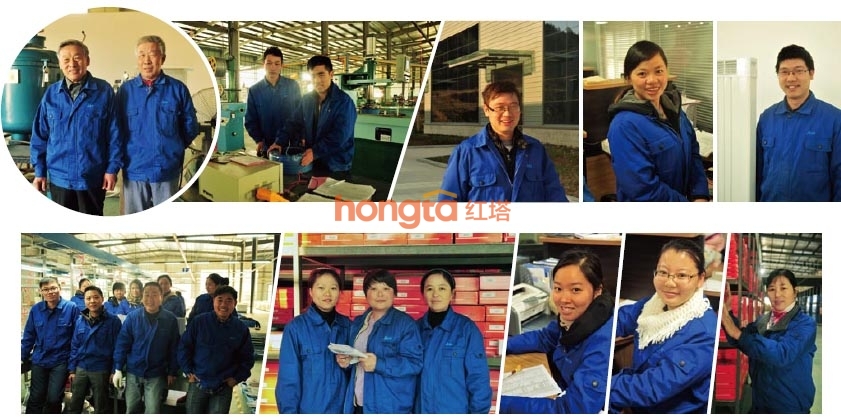 